TIPOS DE ELECTRIZACIÓNColegio Técnico Industrial Don Bosco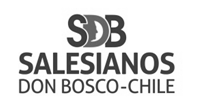 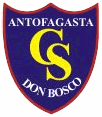 Salesianos AntofagastaDepartamento de CienciasColegio Técnico Industrial Don BoscoSalesianos AntofagastaDepartamento de Ciencias“BUENOS CRISTIANOS Y HONESTOS CIUDADANOS”“BUENOS CRISTIANOS Y HONESTOS CIUDADANOS”TALLER DE NIVELACIÓN DE FISICA     < PRIMER NIVEL>MATERIAL DE APOYOTALLER DE NIVELACIÓN DE FISICA     < PRIMER NIVEL>MATERIAL DE APOYONOMBRE DEL MAESTRO: Manuel Cortez CespedFECHA: 27/04/2020.-UNIDAD: Fenómenos eléctricosCONTENIDOS< Cargas eléctricas, Electrización, conducción eléctrica, partículas sub-atómicas>OBJETIVOS DE APRENDIZAJEAnalizar las fuerzas eléctricas, considerando:Los tipos de electricidad, los métodos de electrización, las interacciones eléctricas yRiesgos eléctricos cotidianosOBJETIVOS DE APRENDIZAJEAnalizar las fuerzas eléctricas, considerando:Los tipos de electricidad, los métodos de electrización, las interacciones eléctricas yRiesgos eléctricos cotidianosActividad de inicio•	Objetivo   : 	Leer comprensiva un texto sobre electricidad•	Lectura comprensiva : "El rayo y el pararrayos"•	Leen y responde preguntas del texto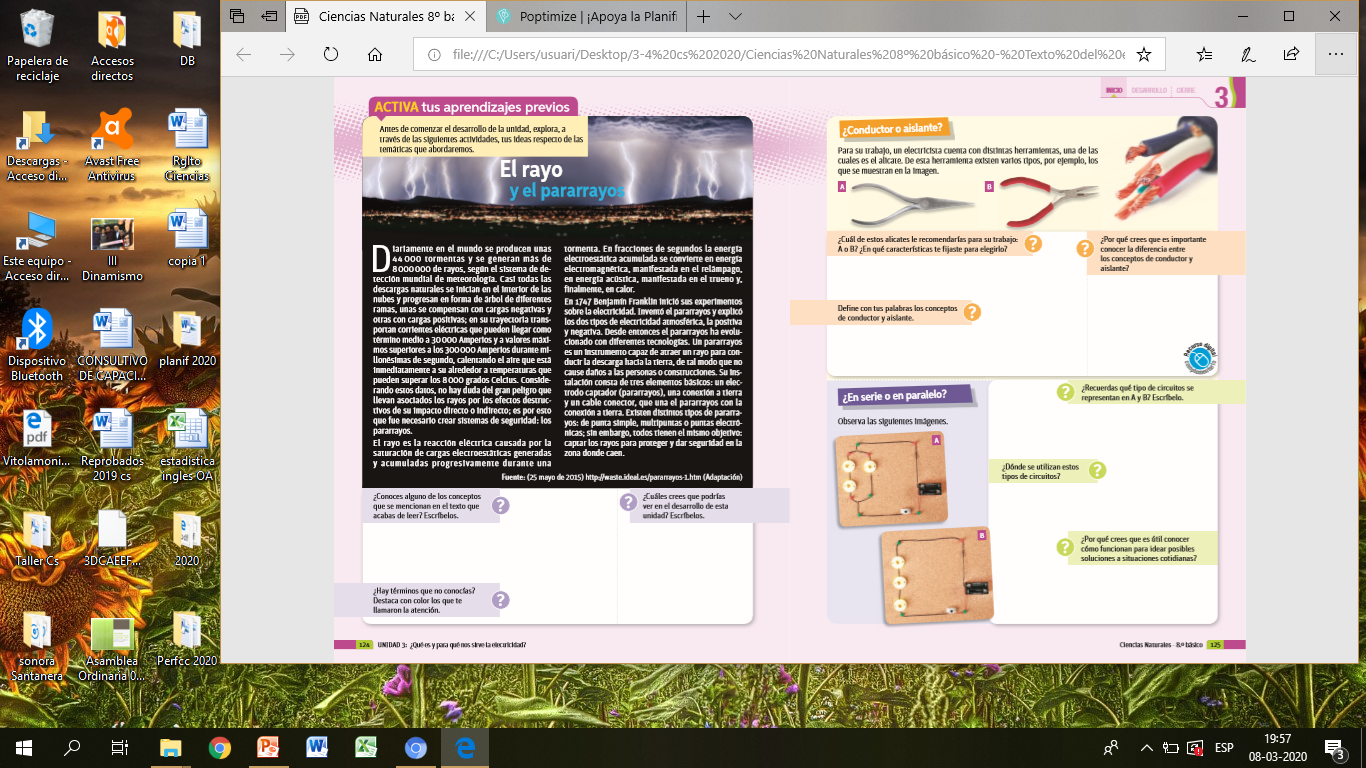 •	¿Conoces alguno de los conceptos que se mencionan en el texto que acabas de leer? Escríbelos (5). •	¿Hay términos que no conocías? Escríbelos (5). Piensa y escribe para qué se utiliza la electricidad. ¿Cuántas cosas anotaste? ¿Qué ocurriría si no hubiera electricidad, por ejemplo, en una ciudad? ¿Cómo se puede lograr un futuro con energía limpia y segura?En esta actividad puedes observar que la regla , al ser frotadas, adquieren propiedades que les permiten atraer objetos o repelerse entre sí. Pero ¿Cómo se explica este fenómeno?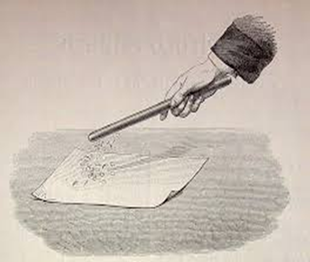 La respuesta se relaciona con una propiedad llamada carga eléctrica, la cual puede ser adquirida por los cuerpos al ser frotados. Esto se debe a que las partículas que componen el átomo tienen esta propiedad que, manifestada en cuerpos mayores, puede producir atracción o repulsión. Esta interacción es conocida como fuerza electrostática.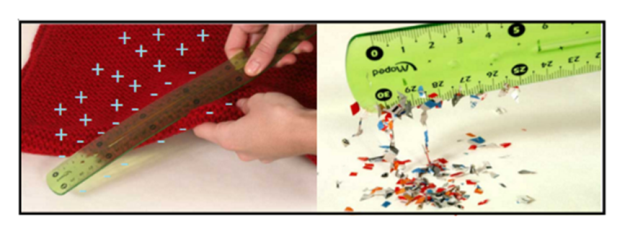 ¿De dónde provienen las cargas eléctricas?Del átomo Los átomos están formados por protones con carga positiva, neutrones que no tienen carga, y electrones con carga negativa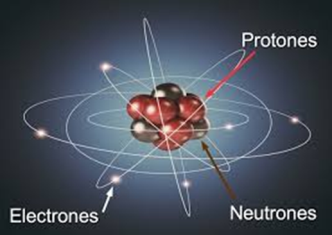 ¿Cuándo hay atracción y repulsión de cargas?  Observa las siguientes imágenes, ¿Qué semejanzas y diferencias observas?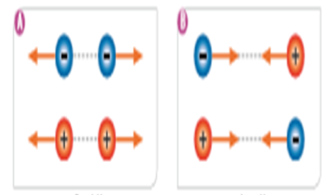 ¿Cuándo hay atracción y repulsión de cargas?Si las cargas eléctricas son del mismo tipo, es decir, ambas positivas o negativas, se repelen. Y si son de tipos opuestos, se atraen.Según lo explicado, ¿Qué ocurre en las imágenes A y B?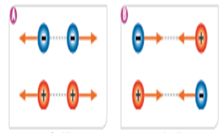 ¿Cuándo un material es conductor y cuándo es aislante?Habrás escuchado alguna vez cuando dicen: ¡No toques los cables!, o ¡Cuidado con los cables, que están pelados! Existen materiales que permiten que las cargas eléctricas circulen fácilmente, y otros que les oponen una gran resistencia.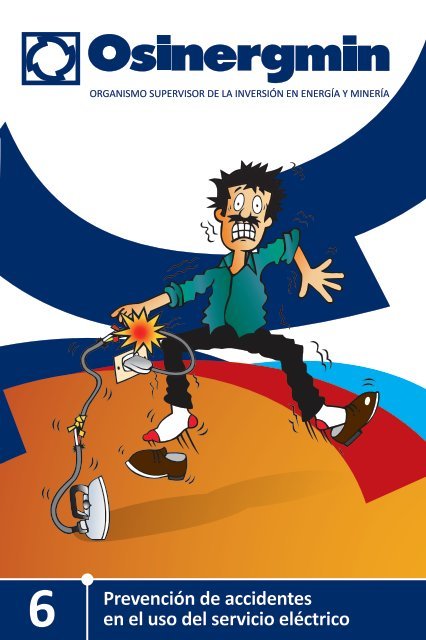 Cuando un material no permite que los electrones circulen a través de él, se dice que es un mal conductor eléctrico(aislante) Mientras que si permite la libre circulación de los electrones, corresponde a un conductor eléctrico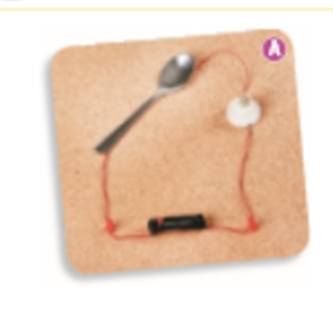 Como ya hemos visto, un objeto está cargado eléctricamente cuando presenta un exceso de cargas negativas o positivas. El proceso mediante el cual un material experimenta dicho fenómeno se conoce como electrización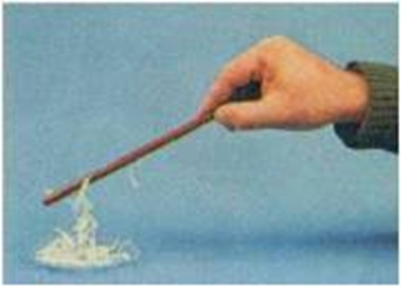 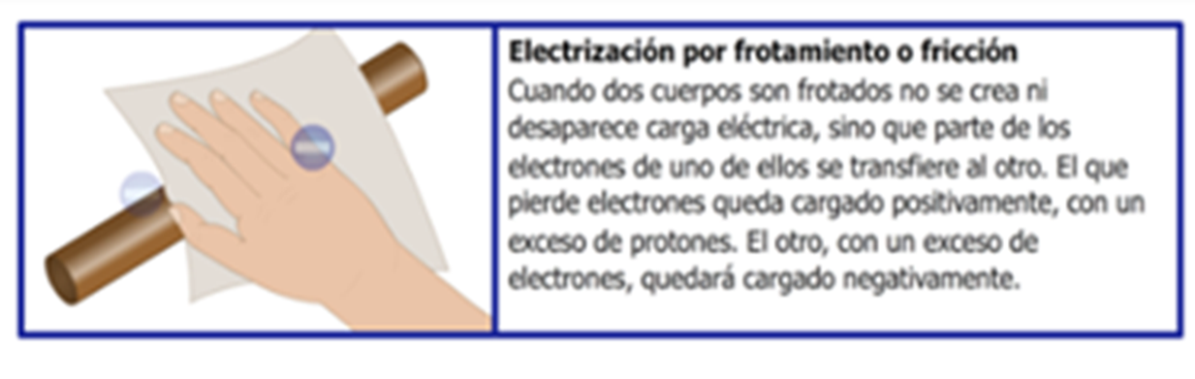 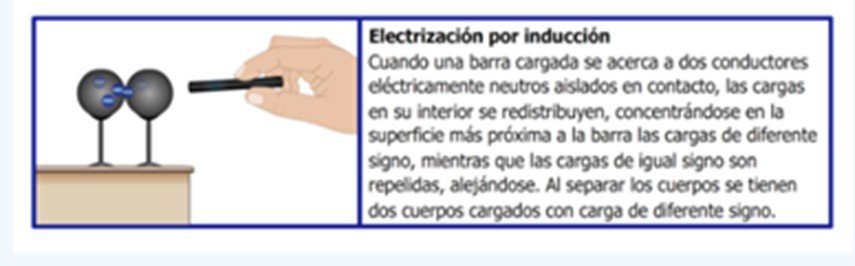 